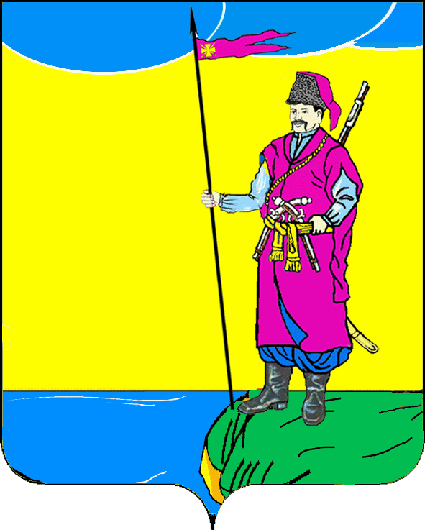 АДМИНИСТРАЦИИ ПЛАСТУНОВСКОГО СЕЛЬСКОГО ПОСЕЛЕНИЯ ДИНСКОГО РАЙОНАПОСТАНОВЛЕНИЕот 14.10.2022 г.										№ 267станица ПластуновскаяО внесении изменений в постановление администрацииПластуновского сельского поселения Динского района№ 136 от 26.06.2017 г. «Об утверждении перечня муниципальных программ муниципального образования Пластуновскоесельское поселение Динского района на 2018-2024 годы»В соответствии со статьей 179 Бюджетного кодекса Российской Федерации, постановлением администрации Пластуновского сельского поселения Динского района от 1 августа 2014 года № 257 «Об утверждении Порядка принятия решения о разработке, формирования, реализации и оценки эффективности реализации муниципальных программ муниципального образования Пластуновское сельское поселение Динского района» (с изменениями от 05.08.2015 г. № 366; от 18.08.2016 г. № 336; от 16.06.2017 г. № 116) и на основании решения Совета по муниципальным проектам и программам при главе Пластуновского сельского поселения Динского района от 21 июня 2017 года постановляю:1. Внести следующие изменения в постановление администрации Пластуновского сельского поселения Динского района от 26.06.2017 года № 136 «Об утверждении перечня муниципальных программ муниципального образования Пластуновскоесельское поселение Динского района на 2018-2024 годы»»:1.1 наименование постановления администрации Пластуновского сельского поселения Динского района от 26.06.2017 года № 136 «Об утверждении перечня муниципальных программ муниципального образования Пластуновскоесельское поселение Динского района на 2018-2024 годы»» изложить в новой редакции:«Об утверждении перечня муниципальных программ муниципального образования Пластуновское сельское поселение Динского района на 2018-2025 годы».1.2. Внести следующие изменения в приложение к постановлению администрации Пластуновского сельского поселения Динского района от 26.06.2017 года № 136 «Об утверждении перечня муниципальных программ муниципального образования Пластуновское сельское поселение Динского района на 2018-2024 годы», изложив приложение к постановлению в новой редакции (прилагается).2. Общему отделу администрации Пластуновского сельского поселения (Шиляева) опубликовать настоящее постановление в газете «Пластуновские известия» и разместить на официальном сайте Пластуновского сельского поселения в информационно-телекоммуникационной сети «Интернет» (вкладка «Документы», раздел «Бюджетные программы», подраздел «Нормативно-правовые документы»). 3. Контроль за выполнением настоящего постановления оставляю за собой.4. Настоящее постановление вступает в силу после его официального       опубликования. Глава Пластуновскогосельского поселения								С.К. ОлейникПЕРЕЧЕНЬмуниципальных программ муниципального образования Пластуновское сельское поселение Динского района на 2018 – 2025 годыНачальник финансового отдела								С.М. АлексееваПРИЛОЖЕНИЕУТВЕРЖДЕНпостановлением главы администрацииПластуновского сельского поселенияот 14.10.2022 г. №  267ПРИЛОЖЕНИЕУТВЕРЖДЕНпостановлением главы администрацииПластуновского сельского поселенияот 26.06.2017 г.  №  136№п/пНаименование муниципальной программыКоординатор муниципальной программыКоординаторы подпрограмм1. Муниципальная программа Пластуновского сельского поселения Динского района «Проведение работ по уточнению записей в похозяйственных книгах в сельском поселении»2.Муниципальная программа Пластуновского сельского поселения Динского района «Обеспечение безопасности населения»Отдела ЖКХ, имущественных и земельных отношений администрации Пластуновского сельского поселенияОтдела ЖКХ, имущественных и земельных отношений администрации Пластуновского сельского поселения3.Муниципальная программа Пластуновского сельского поселения Динского района «Комплексное развитие транспортной инфраструктуры и дорожного хозяйства»Отдела ЖКХ, имущественных и земельных отношений администрации Пластуновского сельского поселенияОтдела ЖКХ, имущественных и земельных отношений администрации Пластуновского сельского поселения4.Муниципальная программа Пластуновского сельского поселения Динского района «Управление муниципальным имуществом» Отдела ЖКХ, имущественных и земельных отношений администрации Пластуновского сельского поселения5.Муниципальная программа Пластуновского сельского поселения Динского района «Комплексное развитие систем коммунальной инфраструктуры»Отдела ЖКХ, имущественных и земельных отношений администрации Пластуновского сельского поселения6.Муниципальная программа Пластуновского сельского поселения Динского района «Формирование комфортной городской среды»Отдела ЖКХ, имущественных и земельных отношений администрации Пластуновского сельского поселения7.Муниципальная программа Пластуновского сельского поселения Динского района «Развитие культуры»Администрация Пластуновского сельского поселения Динскогорайона Администрация Пластуновского сельского поселения Динскогорайона8.Муниципальная программа Пластуновского сельского поселения Динского района «Развитие физической культуры и спорта»Администрация Пластуновского сельского поселения Динскогорайона9.Муниципальная программа Пластуновского сельского поселения Динского района «Использование и охрана земель»Отдела ЖКХ, имущественных и земельных отношений администрации Пластуновского сельского поселения 